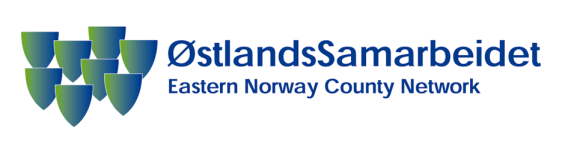 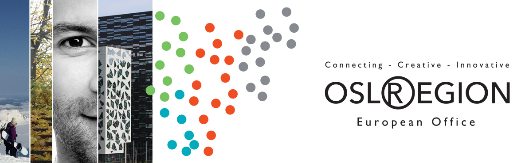 Internasjonalt samarbeid som suksessfaktor for god samfunnsutvikling på ØstlandetDELTAKERLISTE PR. 19.01.18For- og etternavnStilling/tittelOrganisasjon/virksomhetAvdelingAnette SolliFylkesordfører og styreleder i Osloregionens EuropakontorAkershus fylkeskommuneAnn Irene SæternesFagsjef EuropaØstlandssamarbeidetAnne Karin Torp AdolfsenFylkesrådHedmark fylkeskommunePolitisk ledelseAnne Margrethe LindsethSpesialrådgiverBærum kommuneStrategi og UtviklingAnniken SandSpesialkonsulentOslo kommune, VelferdsetatenKompetansesenter rus - OsloAstrid BjerkeEU/EØS-rådgiverOsloregionens EuropakontorAud HoveFylkesvaraordførerOppland fylkeskommunePolitiskBente SkulstadPolitikerSkedsmo kommuneXBjørn RongeværSpesialrådgiverKSBoye BjerkholtVaraordførerSkedsmo kommuneBård Sødal GrasbekkVara til internasjonalt fagpolitisk utvalgHedmark fylkeskommuneCarina HundhammarForskningsrådetFor- og etternavnStilling/tittelOrganisasjon/virksomhetAvdelingDawn SyvertsenInternasjonal rådgiverTelemark fylkeskommuneTeam næring og innovasjonEivind BrennaFylkestingspolitiker/medlem av internasjonalt utvalgOppland FylkeskommunePolitikerEli LundquistBy- og tettstedsutviklerAkershus fylkeskommunePlan, miljø og næringErik KursetgjerdeFylkestingsrepresentantMøre og Romsdal fylkeskommuneErik RingnesFolkevalgt/gruppeleder for Venstre Hedmark fylkestingFagpolitisk internasjonalt utvalg i ØstlandssamarbeidetEva Næss KarlsenspesialrådgiverOsloregionenGerd-Mette DrabløsRådgiver regional næring og kunnskapBuskerud fylkeskommuneUtviklingsavdelingenGeir SyvertsenRådgiverØstfold fylkeskommuneOpplæringsavdelingenGreta JuulSenior rådgiver forskning & ekstern finansieringHiOAGunnar MelgaardGruppeleder HøyreGunn Marit HelgesenLeder av internasjonalt fagpolitisk utvalg/leder i KSTelemark fylkeskommunepolitikerGuri GjerdeRådgiverAkershus fylkeskommuneAvdeling for videregående opplæringHanne FossrektorHedmark fylkeskommuneSkarnes videregående skoleHans Edvard AskjerFylkesvaraordfører TelemarkTelemark FylkeskommunePolitisk ledelseHeidi JulinStudentUniversitetet i OsloStatsvitenskapHåkon NorenFylkestingsrepresentantOppland fylkeskommune-Ine HøyerRådgiverSkedsmo kommuneEiendomIngar VaskinnNæringssjefKongsberg kommuneJan EdøyDirektørOsloregionens EuropakontorFor- og etternavnStilling/tittelOrganisasjon/virksomhetAvdelingJon Petter ArntzenSekretariatslederØstlandssamarbeidetPlan og næringKari Anne SandOrdførerKongsberg kommuneKari Marie SwensenDaglig lederFollorådetKjersti Helene GarbergInternasjonal sjefØstfold fylkeskommuneInternasjonalKrstin HalvorsenDirektørCICEROKåre HagenSenterlederHøgskolen i Oslo og AkershusSenter for velferds- og arbeidslivsforskningKåre PettersenFylkesvaraordførerVestfold fylkeskommuneLars GodboltKoordinatorBaltic Sea States Subregional Co-operation (BSSSC)Lars SalvesenfylkesvaraordførerAkershus fylkeskommuneLiv Eva WiedswangKlimarådgiverBærum kommuneStrategi og utviklingMaja Foss FiveHovedutvalgsleder kompetanseTelemark fylkeskommuneMaria Loftheim-Mari-Louise PabsdorffRådgiverOppland fylkeskommuneVideregående opplæringMarthe Elin HoddevikJensenOslo kommuneInternasjonalt kontor, Byrådslederens kontorMartine Matre BonarjeeEU-koordinatorSkedmso kommuneOrg.- og pers.avdelingenMehdi JeddipersonalrådgiverSkedsmo kommune/Teknisk sektorSektorkontoret tekniskMette Buntingdosent i pedagogikkHøgskolen i Sørøst-NorgeFakultet for humaniora, idretts- og utdanningsvitenskapMina FossPraktikantOsloregionenBrusselFor- og etternavnStilling/tittelOrganisasjon/virksomhetAvdelingOlav EidhammerSeniorforskerTransportøkonomisk InstituttOlav SkinnesfylkesvaraordførerBuskerud fylkeskommunepolitiskOle AlfstadFylkessjefHedmark fylkeskommuneEnhet for internasjonalt samarbeidOle Jacob FlætenOrdførerSkedsmo KommunePolitisk ledelseOlga TrubachevaOveringeniørVann- og avløpsetatenAvdeling plan og prosjektPeter AustinSpesialrådgiverOslo kommuneByrådsavdeling for byutviklingRannveig FinsveenSeniorrådgiver internasjonalt samarbeidHedmark fylkeskommuneEnhet for internasjonalt samarbeidRune BakkevollFagsjef internasjonalt arbeidAkershus fylkeskommuneSiri Svanemyr EriksenEU rådgiverHøgskolen i Sørøst NorgeAvdeling for forskning, innovasjon og internasjonaliseringSiv Henriette JacobsenFylkesvaraordførerØstfold fylkeskommuneSolveig Standal SkåravikEuroparådgiverOsloregionens EuropakontorStefan Gundersen ForskningsrådetStian MichalsenLederArbeiderpartiets StudenterTerezia HoleMiljørådgiverOppland fylkeskommuneRegionalenhetenTone HansenGruppeleder ApTelemark FylkeskommuneTone Helen JørgensenRådgiverVestfold Fylkeskommune v/FolkehelseFolkehelseseksjonenTorunn SkottevikFylkestingrepresentantAkershusTrine EllingsenNestlederOsloregionens EuropakontorTrine LunemannFormannskapsrepresentantSkedsmo KommunePolitiskTrond MyrlandInternasjonal rådgiverBuskerud fylkeskommuneUtviklingsavdelingenFor- og etternavnStilling/tittelOrganisasjon/virksomhetAvdelingTurid Wulff KnutsenInternasjonal rådgiverOppland fylkeskommuneRegionalenhetenUnn RibeSeniorrådgiverØstlandssamarbeidetSekretariatetVibeke JakobsenInternasjonal konsulentTelemark fylkeskommuneNæring og innovasjonVigbjørn MatreInnovatørMatre InnovationVilde Lofthus RoothFylkestingsrepresentantAkershus fylkeskommuneWilliam HøieMedlemArbeiderpartietA-stud OsloØyvind Moberg WeeSpesialrådgiverBærum kommuneStrategi og utvikling